D 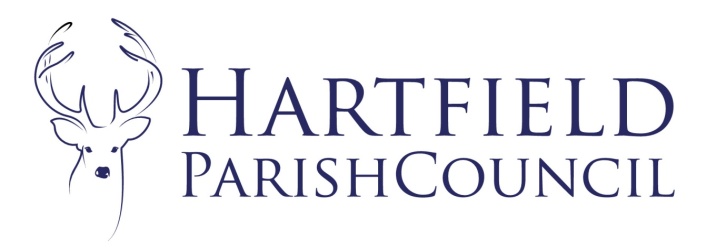  2017 Hartfield Parish Council Planning Committee 7th March 2022 9:30am at Goods Yard House Hartfield. Present: Cllrs Eastwood (Chair), Norman, Shaw and Gunn.Absent: Cllrs Beare, Higgins and Reed. Public: None.In attendance: Gail Finney, Locum Clerk to the Council. To accept Apologies for Absence.
Cllrs Beare, Higgins and Reed. To hear members’ declarations of disclosable and pecuniary interests in matters to be discussed.None.To approve previous minutes as attached.The minutes were approved and signed as a true record. Matters arising. None.Correspondence.
Town and Country Planning Act 1990 Appeal by Mr Alex Elliott (the Appellant) Site: SUNNY VALE COTTAGE, PARROCK LANE, COLEMANS HATCH, HARTFIELD TN7 4HT Proposal: RETROSPECTIVE APPLICATION FOR THE CHANGE OF USE OF LAND TO ANCILLARY RESIDENTIAL USE AND THE STATIONING OF A TIMBER FRAMED MOBILE CARAVAN TO BE USED AS AN ANNEXE Planning Inspectorate Ref: APP/C1435/W/21/3286369The Parish Council objects to retrospective applications however has no objections to the application itself subject to any neighbour’s concerns.The Parish Council response remains unchanged.  This was duly ratified.To ratify planning decisions (if required).None.To consider planning applications.Application No. WD/2021/2935/FA Location: PARROCK PLACE, PARROCK LANE, COLEMANS HATCH, HARTFIELD, TN7 4HS Description: VARIATION OF CONDITION 12 OF PLANNING APPLICATION WD/2018/2583/FA (MINOR MATERIAL AMENDMENT TO WD/2017/2897/F (2 STOREY SIDE EXTENSION. ADAPTATION TO STAND ALONE GARAGE ROOF. NEW GARAGE/OFFICE BUILDING AND NEW MACHINERY STORE. NEW TENNIS COURT AND EXTERNAL SWIMMING POOL AND POOL HOUSE) TO ALLOW ALTERATIONS TO POOL HOUSE AND GARAGEThe Parish Council supports the application subject to the following conditions and neighbour’s representations being considered. The design of the building to comply with existing local architectureThe use of external lighting to be restricted to certain hoursAny new building must be tied to the main building with its use being ancillary and incidental to the main houseApplication No. WD/2021/3072/F Location: ELDER COTTAGE, GALLIPOT HILL, HARTFIELD, TN7 4AH Description: DEMOLISH EXISTING SHED OF 3.5M X 2.5M AND ADJOINING SHED ROOF OF 2.8M X 2.5M. REPLACE WITH GARDEN ROOM OF 5M X 3MThe Parish Council supports the application.To consider newly submitted applications since agenda was sent – WDC application lists available on the WDC website. Application No. WD/2022/0217/F Location: 1 FAULKNER'S COTTAGES, EDENBRIDGE ROAD, HARTFIELD, TN7 4JL Description: SINGLE STOREY REAR EXTENSION.The Parish Council supports the application. Application No. WD/2022/0280/F Location: LOWER BROCKSHILL FARM, HOLTYE COMMON, HOLTYE, COWDEN, TN8 7ED Description: MINOR EXTERNAL AND INTERNAL ALTERATIONS TO ANCILLARY RESIDENTIAL ACCOMMODATION (UNLISTED FORMER OAST) WITHIN THE CURTILAGE OF THE LISTED LOWER BROCKSHILL FARM BUILDING.The Parish Council supports the application subject to Conservation Officer’s comments.Application No. WD/2022/0281/LBLocation: LOWER BROCKSHILL FARM, HOLTYE COMMON, HOLTYE, COWDEN, TN8 7EDDescription: MINOR EXTERNAL AND INTERNAL ALTERATIONS TO ANCILLARY RESIDENTIAL ACCOMMODATION (UNLISTED FORMER OAST) WITHIN THE CURTILAGE OF THE LISTED LOWER BROCKSHILL FARM BUILDING. The Parish Council supports the application subject to Conservation Officer’s comments.Wealden District Council Decisions.Application No. WD/2021/2962/F PROPOSED TWO STOREY FRONT, SINGLE STOREY REAR AND FIRST FLOOR EXTENSIONS. KITTSMEAD, COLESTOCK ROAD, COWDEN, EDENBRIDGE, TN8 7EB - APPROVEDApplication No. WD/2021/2858/F REPLACEMENT DWELLING WITH GARAGE, PARKING LANDSCAPING AND ECOLOGY ENHANCEMENTS, WIDENING OF EXISTING ACCESS AND CHANGE OF USE OF LAND TO RESIDENTIAL TO ALLOW A LARGER DOMESTIC CURTILAGE. FOREST VIEW, CANSIRON LANE, HOLTYE, COWDEN, TN8 7EE – APPROVED Date of next meeting – 11th April at 9.30am.Meeting closed 10.15am.